Katie’s Kids Yoga ProgramClass Registration FormName:Parent: _______________________________________________________Child/Children:________________________________________________Address:_______________________________________________________Cell:___________________________________________________________Email:__________________________________________________________Class:___________________________________ Date:_________________How Many Participants:_________________________________________Payment Type:  CC   Venmo     Cashapp    Cash        CheckCredit Card Number:_______________________________________________Name on: Card:__________________________________________________Exp:_____________          CVV:__________________________Katie’s Kids Yoga Program  www.katieskidsyoga.com 954-815-5252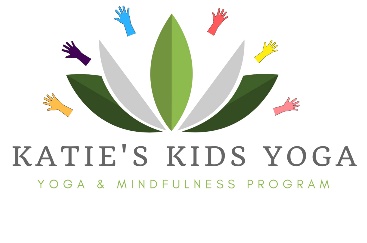 